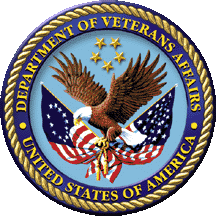 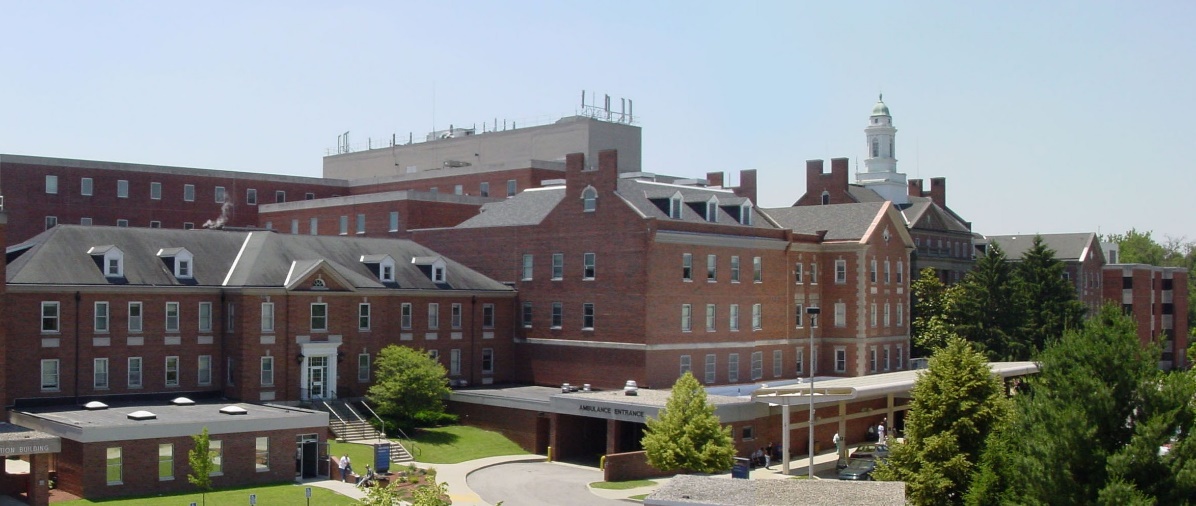 Accreditation StatusThe Doctoral Internship in Health Service Psychology at the Hershel “Woody” Williams VA Medical Center (VAMC) is fully accredited by the Commission on Accreditation (CoA) of the American Psychological Association (APA). Our next site visit will occur in 2032. For information regarding this program’s accreditation status, please call or write: 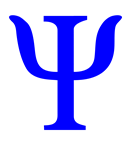 Office of Program Consultation & AccreditationAmerican Psychological Association
 First Street NE, Washington, DC 20002-4242                                                         
Phone: (202) 336-5979/Email: apaaccred@apa.orgWeb:  www.apa.org/ed/accreditationApplication & Selection Process Eligibility U.S. citizenship: The VA is unable to consider applications from anyone who is not currently a U.S. citizen. Verification of citizenship is required following selection. US Social Security Number: Interns must have a US SSN prior to the beginning of onboarding.Education: Applicants must be doctoral students in good standing at an APA- or Canadian Psychological Association (CPA)-accredited graduate program in Clinical, Counseling, or Combined psychology or a Psychological Clinical Science Accreditation System (PCSAS) accredited program in Clinical Science. Persons with a doctorate in another area of psychology who meet the APA or CPA criteria for respecialization training in Clinical, Counseling, or Combined Psychology are also eligible. Applicants must be certified as ready for internship by their Director of Clinical Training. Applicants must also have had a minimum of 450 hours of supervised graduate level practicum experience (350 direct intervention hours and 100 direct assessment hours). Registration with Selective Service: Male applicants born after 31 December 1959 must have registered for the draft by age 26 to be eligible for any US government employment, including selection as a paid VA trainee. Male applicants must sign a pre-appointment Certification Statement for Selective Service Registration before they can be processed into a training program. Fingerprinting/background checks: Matched interns are subject to fingerprinting and background checks. Match result and selection decisions are contingent on passing these screens. Please see Section 8 of the Executive Order which established this process: http://www.archives.gov/federal-register/codification/executive-order/10450.html for further information.    Affiliation Agreements: To comply with federal and VA rules and provide interns with liability protection, a current and valid Affiliation Agreement between VA and the sponsoring doctoral program must be on file before the intern can be appointed. Most APA-approved doctoral programs already have an agreement on file.  Trainee Qualifications and Credentials Verification Letter (TQCVL): A TQCVL from the intern’s Director of Clinical Training must be submitted to the VA Facility Director through the VA Designated Education Officer (DEO) prior to onboarding. This form verifies the trainee’s eligibility for Federal employment, including vaccinations requirements (below). See the following link for eligibility requirements for Federal employment: https://www.va.gov/OAA/docs/2021HPTInstructionsv4.pdf.Vaccinations: Interns must have up-to-date vaccinations for healthcare workers as recommended by the Centers for Disease Control (CDC), including COVID-19 vaccinations. See requirements here: https://www.cdc.gov/vaccines/adults/rec-vac/hcw.html. They must also have undergone baseline tuberculosis (TB) screening and testing per CDC health care personnel guidelines (see guidelines here: https://www.cdc.gov/tb/topic/testing/healthcareworkers.htm). This documentation occurs on the TQCVL (see #7 above). As of this writing, our facility is not granting exemptions for any vaccinations.Highly regarded candidates will have supervised experience with clinical interviewing, objective psychological assessment, and brief and long-term psychotherapy with varied populations, in additon to sufficient progress on their dissertation. The selection committee will review applications and preference will go to trainees interested in receiving a generalist, rural, interdisciplinary experience consistent with the practitioner-scholar model.   As an equal opportunity training program, our internship is committed to ensuring a range of diversity among interns with respect to Veteran status, members of historically underrepresented groups, sexual orientation and ability status. We welcome and strongly encourage applications from all qualified candidates, regardless of race, ethnicity, age, gender, sexual orientation, ability, spiritual/religious affiliation, socioeconomic status, or other minority status. We are dedicated to providing access and reasonable accommodation to applicants during the interview and selection process and to interns during the training year. To request reasonable accommodation for any part of the application process, please contact Dr. Ryan Price, Director of Training, by telephone or email (contact information is in the next section of this document). Determinations on requests for reasonable accommodation will be made on an individual basis.Application Process As a member of the Association of Psychology Postdoctoral and Internship Centers (APPIC), the Hershel “Woody” Williams VAMC internship participates in the APPIC match and adheres to all APPIC policies. Internship applications are submitted electronically. Interested individuals who meet eligibility criteria should submit the following application materials using the online AAPI application process:A cover letter indicating intent to apply to the internship program and internship training interestsAPPIC Application for Psychology Internship (AAPI)Curriculum VitaOfficial graduate transcript(s)Minimum of three letters of reference (in addition to the letter of verification from the Training Director) If you have questions about the application process or the training program, please do not hesitate to contact:Ryan S. Price, PsyD					Denise A. Harris, PsyDDirector of Training 					Assistant Director of TrainingPhone: (304) 429-6755 x2188 	       OR		Phone: (304) 429-6755 x2713Fax:     (304) 429-7527					Fax: (304) 429-7527Email: ryan.price@va.gov     				Email: denise.harris@va.govInterviews Application materials will be reviewed upon receipt. Top candidates will be invited for virtual interviews (via Microsoft Teams), which will be held in January 2024. Intern applicants will be advised of their interview status via email by 01 December 2023. We consider interviews to be a two-way process: the opportunity for us to meet you and learn more about you and the opportunity for you to meet us and gain a better understanding of our program. Candidates will interview with the Psychology Section Chief, Director of Training, 4 staff psychologists and our current interns. When we send the interview invitation, we ask candidates to rank order their rotation interests. We will attempt to match applicants with interviewers who are supervisors associated with the applicant’s areas of interest, so interviews can be most productive. The interview process takes a minimum of five hours, but applicants are encouraged to allow more time because interviews can’t always be scheduled consecutively.  SelectionWe comply with all APPIC guidelines in the recruitment and selection of interns, including the APPIC policy that no person at this training facility will solicit, accept, or use any ranking-related information from any intern applicant.  Our program uses one match number for all positions. The only information that we may communicate to applicants prior to the February deadline is whether they are still under consideration for admission. Additional information regarding the match is available on the APPIC website: http://www.appic.org/.Matched interns are subject to random urine drug screens during their internship training. Although medical marijuana use is legal in West Virginia, the VHA prohibits the use of marijuana/cannabis, THC and CBD in all circumstances. Any trainee who tests positive, regardless of medical need, the presence of a prescription, the fact that it was otained over-the-counter, or its legal status will be terminated from the program. Stipend & BenefitsThe anticipated stipend is $33,469 for the year, to be paid in equal installments over 26 biweekly pay periods. Interns accrue annual leave (AL) and sick leave (SL) at the rate of four hours per pay period. In addition to AL and SL, interns may be granted Authorized Absence (AA) to attend off-station conferences or seminars related to the profession of psychology or dissertation defense meetings. Interns are responsible for knowing the internship requirements for their doctoral program and the state(s) in which they want to be licensed. Interns may not be able to use all of their leave and meet those requirements. Interns, their married spouses, and their dependents are also eligible for health insurance (including dental and vision). Interns are not required to work on the 11 Federal holidays (New Year's Day, Martin Luther King, Jr.'s Birthday, George Washington's Birthday, Memorial Day, Juneteenth Day, Independence Day, Labor Day, Columbus Day, Veterans Day, Thanksgiving Day and Christmas Day).Note: A summary of the admissions process, benefits, and initial post-internship positions of our interns is located at the end of this document for convenience. Psychology Setting 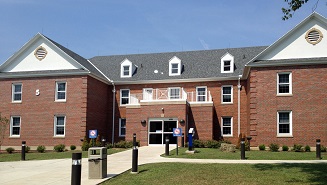 The psychology service at the Hershel “Woody” Williams VAMC currently employs 21 full-time psychologists. The psychology service is part of the Mental Health Clinic (MHC). Psychologists and psychology interns work with the following clinics/teams: Gateway Clinic, General Mental Health (GMH), Health Behaviors & Prevention (HB&P), Home-Based Primary Care (HBPC), Lesbian, Gay, Bisexual, Transgender, Queer, Plus (LGBTQ+) Healthcare, Neuropsychology, Pain Psychology, Palliative Care, Primary Care Mental Health Integration (PCMHI), PTSD Clinical Team (PCT), and Substance Use Disorders (SUD).  Training Model and Program PhilosophyThe overarching aim of the internship program is to prepare interns for success in their postdoctoral and entry-level practice in health service psychology.The internship is based on a practitioner-scholar model of training in applied clinical practice with a special emphasis on rural Appalachian culture. It is designed to train generalist interns to function as independent, ethical, and competent entry-level professional psychologists. The internship subscribes to the following characteristics most commonly associated with the practitioner-scholar model of training: A scholarly approach to practice via reflection and critical thinking, an application of empirically-based research data to clinical practice, an emphasis on the psychologist as an avid consumer of empirical research, recognition of the importance of generating knowledge through practice, an expectation that interns will attend and become active participants in scheduled weekly academic/ didactic activities and development of mentoring relationships. Thus, our philosophy is to implement and promote established, reliable, valid and effective treatment modalities and protocols to the greatest extent possible and to actively encourage our interns to draw upon the body of empirical literature to enhance the development of their professional skills over time. As practitioner-scholars, we strive to remain abreast of current empirical findings in our chosen areas of professional practice and to further our knowledge of treatment advances to inform clinical decisions.  Consistent with the overarching training aim, the training program has identified objective competencies designed to monitor interns’ progress across rotations and throughout the internship year. These competencies were developed with the goal of being sequential, cumulative and graded in complexity, while also identifying the minimum level of successful achievement necessary to meet the overall goals and objectives for each rotation. The training program works from a developmental model in which interns move from close supervision and instruction to relatively independent practice, assuming increasing levels of professional responsibility over the course of each rotation and the internship year.Psychology staff take seriously their obligation to contribute to the development of well-rounded, competent clinical psychologists prepared for the independent practice of psychology. They are supportive, highly available for consultation and genuinely interested in the professional development of each intern.Training Schedule and RotationsThe training schedule includes a combination of required major rotations and elective minor rotations. Interns will participate in three major rotations (approximately three days each, actual time depends on training plan), selected from GMH, HBPC, Pain Psychology, Palliative Care, PCMHI, PCT, and SUD, completing one major rotation each four-month period. In addition, interns may elect to complete a minor rotation (approximately 4 hours a week; actual time depends on training plan) in one of the following areas: Consult-Liaison Service, HB&P, LGBTQ+ Healthcare, Military Sexual Trauma (MST), Neuropsychology (6 months only), or PTSD/SUD. Mental health consultation and training and experience with psychological assessment and evidence-based psychotherapies is embedded into the program. In addition, interns participate in year-long Supervision and Diversity Seminars, Diversity Journal Club, Case Conference and Didactics. Interns will receive training/experience in telemental health. During orientation week interns will meet with the Directors of Training to finalize their training plans. Below is a visual representation of the training year.Program CompetenciesConsistent with APA’s Standards of Accreditation, our program has ten core competencies that we expect the intern to fully develop by the completion of their internship year. These competencies include the nine profession-wide competencies required by the Standards of Accreditation and one program-specific competency.Program StructureThe Hershel “Woody” Williams VAMC in Huntington, WV offers a year-long, full-time, funded doctoral psychology internship. We will have three full-time internship positions for the class of 2024-2025. As mentioned previously, the internship year is divided into three four-month rotations (one major rotation per each four-month period). Rotation assignments are based on consideration of both the intern’s interests and identified training needs. Every effort is made to assign a set of clinical rotations that will balance the intern’s interests with needs to ensure a broad range of clinical experiences. The required workweek is 40 hours. As the year progresses, clinical activities will comprise approximately 75% of the intern’s time each week with the remaining time devoted to didactic training and administrative activities. Interns will have a supervisor from each rotation who is responsible for their training experience during that specific rotation. Interns can expect at least four hours of individual supervision and three hours of didactic training per week. Interns will meet with the Director of Training or another psychologist involved in the internship program every week for group supervision.Training Experiences Our program offers an emphasis on rural Appalachian culture. Of the 24 counties served by the Hershel “Woody” Williams VA Medical Center, 18 are considered rural. The rural Appalachian culture is a fascinating and very old one, with beliefs about psychological care that can present barriers to treatment. Interns will learn ways of overcoming the many obstacles that go with rurality and poverty, as development of such a skill set is the gateway to relieving suffering for many of our Veterans. Interns will be assigned tasks of increasing difficulty and complexity over the course of their training year. As interns grow and mature into the role of independent professional psychologists, the intensity and scope of supervisory and mentoring roles will change accordingly. By the end of the training year, we anticipate that the interns will use supervisors more as consultants rather than supervisors who must constantly monitor all intern decisions.  General Mental Health (GMH): The GMH outpatient clinic is divided into 3 Behavioral Health Interdisciplinary Programs (BHIPs) which provide a full range of mental health treatment to Veterans diagnosed with various mental health issues, including mood, anxiety, psychotic and personality disorders. Interns completing this rotation will work as part of an interdisciplinary treatment team providing individual psychotherapy, consultation, diagnostic assessment and treatment planning. Interns may also gain exposure to evidence-based psychotherapies including acceptance and commitment therapy for depression (ACT-D) and interpersonal therapy for depression (IPT-D).Home-Based Primary Care (HBPC): The HBPC program provides comprehensive, interdisciplinary, primary care services in the homes of Veterans with complex and chronic disabling disease. The majority of the Veterans served by the HBPC program are older adults and a large number of these Veterans live in rural areas. Interns rotating in this service will provide a full range of psychological services including assessment, diagnosis and treatment employing individual and family psychotherapy and prevention-oriented services. In addition, interns may provide behavior management education to families of Veterans with dementia to teach them strategies to enhance their effectiveness as caregivers. Interns will provide ongoing consultation services to other HBPC team members (i.e., physician, nurses, pharmacist, dietician, social worker, and physical therapist) to assist in formulating effective care management plans. Interns serving in this rotation may also have the opportunity to work in delivering palliative care services within the home.Palliative Care: Palliative Care promotes quality of life and relief of physical, psychological, and spiritual suffering across the trajectory of medical illness. Palliative Care patients and families may be seen at various stages of life-limiting illness, from those with a prognosis of many years to those with only days or weeks to live. Frequent presenting issues are depression, anxiety, existential distress, trauma-related symptoms/PTSD, pain, adjustment to illness, caregiver burden, dementia behavior management, bereavement, anticipatory bereavement, and assisting with transition to hospice status. Existential, meaning-centered, narrative, acceptance-based, and person-centered approaches are emphasized. It may possible for interns to gain exposure to acceptance and commitment therapy for depression (ACT-D) and/or cognitive-behavioral therapy for insomnia (CBT-I). There are opportunities for assessment of capacity for medical decision-making and enhanced cognitive screening for neurocognitive disorders (i.e. dementia). Trainees will have the opportunity to provide both outpatient (including telehealth) and inpatient services to veterans and family members. Trainees will work closely with the interdisciplinary Palliative Care team, which includes medicine, social work, nursing, and chaplaincy in addition to psychology. Trainees will be encouraged to cross-train with interdisciplinary team members to learn about the role of each discipline in alleviating suffering at end-of-life and build a knowledge base for the medical and psychosocial issues impacting this unique population. Trainees will develop a knowledge base of medical conditions, medical/surgical intervention, medication usage, cognitive issues, and associated terminology. Trainees will learn to identify and manage ethical and legal dilemmas encountered in the Palliative Care setting.Pain Psychology: Many Veterans suffer from chronic pain and need multidisciplinary pain management. This rotation emphasizes training in clinical assessment and therapy skills and recognizes that clinical work is informed by well-designed research. The interns will receive didactic training, administrative staffing experience, experience working with multiple disciplines (including Primary Care, Specialty Medical Clinics and Mental Health) and experience providing evaluation and individual therapy for Veterans experiencing chronic pain. The supervisor for this rotation will mentor and train the intern in biopsychosocial case conceptualization, pre-operative psychological clearance assessment for implantable pain therapies (such as a spinal cord stimulator) and evidence-based psychotherapy for chronic pain (cognitive behavioral therapy for chronic pain [CBT-CP], and mindfulness-based stress reduction [MBSR]. Primary Care-Mental Health Integration (PCMHI): PCMHI psychologists provide integrated mental health care in the primary care clinics. Goals include improving early detection and treatment of mental health problems such as depression, anxiety, and substance use disorders, as well as addressing relevant health behaviors including sleep, eating, exercise, and medication adherence in the context of various medical and mental health diagnoses. Interns can expect to work closely with primary care staff to provide screening and brief intervention services in the primary care setting. Opportunities may be present for program development in conjunction with the rotation supervisor.PTSD Clinical Team (PCT): This specialized outpatient program provides diagnostic consultation and mental health treatment to Veterans seeking treatment for problems developed because of exposure to traumatic life events. The PCT team is a time-limited episode of care, which focuses the delivery of evidence-based therapy for trauma-related disorders The team treats problems related to all types of trauma (combat trauma, military sexual trauma, childhood trauma, interpersonal trauma, disaster trauma, and any other lifetime experiences of trauma). Treatment modalities focus on evidence-based interventions delivered in an individual modality. Some groups may also be offered in the program, but PCT tends to be predominately individual therapy based. Individual treatment modalities include Prolonged Exposure (PE), Cognitive Processing Therapy (CPT), Eye Movement Desensitization and Reprocessing (EMDR – this opportunity is observation only), and, at times, Cognitive Behavioral Therapy for Insomnia (CBT-I). Experience with EBPs in couples work is also available (IBCT, CBCT). Interns may be involved in all aspects of treatment, including consultation, diagnostic assessment, treatment planning, individual psychotherapy, and interdisciplinary team meetings. Interns will gain knowledge of assessment tools and interview techniques utilized in diagnosing PTSD. The main training goal for this rotation is to help interns gain competence diagnosing PTSD and other trauma-related disorders, and to become comfortable and familiar with the evidence-based principles and guiding rationale underlying effective treatment interventions for Veterans who are diagnosed with PTSD.Substance Use Disorders (SUD): In recent years, West Virginia made the national news as the epicenter of the opioid epidemic. Opioid and other substance use disorders are highly prevalent in our Veteran population so there is a great need for providers who are skilled in substance use assessment and treatment. Interns who train at our internship will gain unique expertise in the treatment of substance use disorders and this experience will be quite marketable when applying for jobs both within the VA and the private sector. The SUD team offers state of the art treatment for opioid and other substance use disorders in a rural setting. This team currently provides outpatient programming for Veterans diagnosed with a substance use disorder or other addictions, as well as those dually diagnosed (i.e., SUD and another psychiatric condition, commonly PTSD or depression). Programming includes an intensive outpatient treatment program (IOP; 9 hours of programming a week for 8 weeks), a general outpatient weekly group (3 hours a week for 6 months), aftercare groups (2 hours a week for 6 months) and a Suboxone program (1.5 hours a week for new Veterans, then adjusted programming over time based on time in program and response to treatment). Group programming consists of both psychotherapy support/process groups and psychoeducational groups spanning a wide range of relevant topics. If a Veteran requires a higher level of care, staff will make referrals for detoxification and residential treatment at neighboring facilities. The long-term goal of treatment is abstinence; however, harm reduction is also frequently offered, and Veterans are encouraged to engage in treatment at all stages of their recovery. Individual psychotherapy is provided to address substance abuse issues, as well as for treatment for dual diagnoses (individual therapy and/or weekly Seeking Safety Group), and it is often a useful platform for motivational interviewing with Veterans in earlier stages of change. In addition to Buprenorphine, other Medication Assisted Treatment (MATs) are offered such as Vivitrol Injections/Naltrexone for both alcohol and opioid use. Experience with Motivational Enhancement Therapy/Motivational Interviewing (MET/MI) and Contingency Management for stimulant use is also available on this rotation. Interns have the opportunity to assess and treat Veterans in all stages of the recovery process. Interns will also be actively involved in weekly interdisciplinary team meetings and morning team huddles.PLEASE NOTE: All major rotations may not be available for each 4-month rotation, depending on staff availability.Consult-Liaison Service: This minor rotation occurs in the Gateway Clinic, which is an interdisciplinary clinic that serves as the entry point for outpatient mental health services. Gateway staff receive referrals from a variety of sources and complete intake evaluations to determine the appropriate referral within the Mental Health Clinic. As a result, interns on this rotation gain experience in interviewing and assessing Veterans with issues across the diagnostic spectrum. In addition, the clinic serves as the consultation-liaison service for inpatient mental health consults in the hospital, including the ER and Medical/Surgical units. Consults may relate to suicidal or homicidal thoughts or behaviors, acute psychosis, substance abuse, withdrawal, or intoxication, decision-making capacity, or more routine evaluations (i.e., depression or anxiety). When these evaluations lead to recommendations for inpatient hospitalization, Gateway staff work with the transfer office and medical providers to facilitate the transfer to another appropriate facility. Gateway staff are also responsible for pursuing/completing involuntary psychiatric petitions/applications through the state of West Virginia, which interns would be encouraged to observe. Additional health-related evaluations, such as post-amputation assessments, are an integral part of the rotation. Interns are responsible for direct patient care as well as communicating with physicians, medical residents, and other hospital staff to assist in the care of Veterans.Health Behaviors & Prevention (HB&P): This rotation is in a multidisciplinary setting where patients are provided brief solution-focused therapy and cognitive behavioral interventions to improve self-management skills related to their medical conditions. In this minor rotation, interns will work with the Health Behavior Coordinator (HBC) in the Health Promotion and Disease Prevention Program. The goals are to increase patient involvement in medical care, enhance medical outcomes, and prevent or manage many of the chronic health problems that are typically found in rural or underserved areas. The HBC is a psychologist who teaches health coaching and patient-centered communication skills to medical staff in the Patient Aligned Care Teams (PACTs). Working with medical providers requires familiarity with medical culture and terminology, as well as an understanding of the consultation process. Supervised interns will have opportunities to: 1) teach health coaching skills to medical staff; 2) complete presurgical mental health assessments for bariatric surgery and solid organ transplantation; 3) provide prevention and self-management interventions for weight loss, tobacco cessation, and other medical conditions; and 4) participate in the development, implementation, and evaluation of facility prevention programs. Lesbian, Gay, Bisexual, Transgender, Queer, Plus (LGBTQ+) Healthcare: Interns involved in this minor rotation will function as a member of the Transgender Veterans Interdisciplinary Health Care Team, conduct outreach efforts regarding LGBTQ+ Veteran services, conduct interdisciplinary staff training (cultural sensitivity and clinical competency), coordinate care for LGBTQ+ identified Veterans and conduct psychoeducational trainings with multidisciplinary staff regarding LGBTQ+ patients. They may also conduct group and individual psychotherapy with Veterans diagnosed with Gender Dysphoria and complete pre-operative psychodiagnostic assessments for candidacy for gender-affirming hormone and gender-affirming surgical procedures.Neuropsychology (6 months): The Neuropsychology Service is an outpatient clinic that receives referrals from neurology, physiatry, geriatrics, primary care, and mental health. Patients who are referred for neuropsychological examinations present with a range of neurological and psychological disorders, with referral questions often regarding the patient’s cognitive functioning but also involving questions about independent living and decision-making capacity. During this rotation, interns will learn how to conduct a diagnostic clinical interview, correctly administer and score a variety of commonly used neuropsychological measures, select tests most appropriate to answer referral questions, write clear and concise interpretive reports that integrate all relevant data, provide verbal feedback to patients and their families, and consult effectively with referral sources and interdisciplinary treatment teams.Military Sexual Trauma (MST): Military sexual trauma is the term that the Department of Veterans Affairs uses to refer to sexual assault or sexual harassment that occurred while the Veteran was in the military. The MST rotation would afford opportunities in complex trauma work, outreach/education and individual/group therapy modalities for this population. Interns have the opportunity to conduct intakes/consults, provide individual therapy and facilitate or co-facilitate group therapy for military sexual trauma survivors.Posttraumatic Stress Disorders/Substance Use Disorder (PTSD/SUD): Veterans often present to mental health with multiple comorbid diagnoses and training and expertise in treating these patients from a holistic perspective is in high demand. Specifically, in the VA population, PTSD and Substance Abuse frequently co-occur and this trend is expected to continue to increase in the coming years. The PTSD-SUD minor rotation will provide the intern with exposure to both PTSD and SUD assessment, diagnosis and treatment, with particular emphasis placed on DSM-5 diagnosis, the timing of interventions, motivational interviewing skills and stage of change techniques. Interns will collaborate with two interdisciplinary treatment teams and gain confidence and skills in managing high complexity/high risk patients. Interns will co-lead/lead a weekly Seeking Safety Group, conduct orientation and screening sessions for new referrals to the group and provide individual therapy to Veterans with PTSD/SUD dual diagnosis.Consultation:Interns will also receive training in consultation services via our Consult-Liaison Service. Interns will be expected to complete a minimum of five consultations during the training year. Interns who elect to complete the Consult-Liaison minor rotation will receive more extensive training in consultation services.Diversity Journal Club: Interns participate in a monthly interdisciplinary Diversity Journal Club. Interns and staff members rotate selecting a current research journal article focused on intervention/assessment with diverse populations (other than Veterans and rural culture) and leading the discussion of the article. The purpose of this educational club is to discuss and reflect upon current research in psychology and to strengthen the scientific skill of critically analyzing research. Diversity Seminar:This seminar meets for one hour each month. Staff members and interns lead discussions about aspects of diversity applicable to our current culture. In-service Training for Mental Health Staff: Interns will work together to develop/present an in-service for the MHC, focusing on individual and cultural diversity. Interns select the specific topic they would like to present in consultation with the DOT. The in-service will be one hour in length and will be presented during the final 4-month rotation. Intern Case Conference:Once a month the interns participate in a case conference that provides an opportunity for trainees & psychologists to present challenging cases to their peers and colleagues and receive feedback/ suggestions. Psychology staff and interns facilitate these conferences on a rotating basis. Intern Didactics:The Intern Seminar Series meets weekly for three hours. VA staff as well as distinguished colleagues from the community will provide seminars on a range of clinical and ethical issues consistent with the internship’s ten core competencies. Below is a sample of our didactics from previous training years:Understanding Military CultureGeneral Issues in Recovery Motivational InterviewingProlonged Exposure Therapy Cognitive Processessing Therapy Assessing Posttraumatic Stress DisorderIntegrative Behavioral Couples TherapySubstance Use Disoders and Differential DiagnosisPsychopharmacology ProfessionalismMilitary Sexual Trauma Cognitive AssessmentViolence Risk AssessmentPsychology of Rural WomenPatient Education Project:Each intern will develop a patient education handout during the internship year. Once approved by Learning Resources, these handouts will be made available to patients in the mental health waiting rooms and via providers. The project topic will be chosen in consultation with the DOT. This project provides the intern an opportunity to develop in-depth knowledge about a particular mental health topic over the course of the internship year. Psychological Assessment:Training and experience in psychological assessment is an important component of the internship experience and is embedded in all rotations. Interns receive training in psychological assessment and are expected to complete a minimum of 6 assessments during the training year. Assessment assignments are based on clinical interest, training needs, expertise and availability. Interns choosing the neuropsychology minor will focus on neuropsychological assessment for 6 months and other types of assessments for 6 months. Supervision Seminar:This seminar meets monthly for two hours. Through this seminar, interns will increase their knowledge of various models and methods of clinical supervision and the ethical and diversity implications of each model. They will also have the opportunity to demonstrate their knowledge of clinical supervision via live role-play experiences with observation and feedback from the facilitator and fellow interns. Supervision: Interns may have the opportunity to supervise practicum students. Telemental Health:Telemental health will be a part of all Interns training.  Interns will learn to provides services via VA Video Connect (VVC), the VA’s video platform.EvaluationTraining needs/goals are identified through the development of individualized training plans, which are based on interns’ self-assessments. These plans include goals for the interns’ chosen rotations. In addition, ongoing communication between interns and supervisors allow for continuous feedback and goal refinement. Supervisors complete competency assessments of intern performance at the end of each 4-month rotation. These assessments are shared with the interns’ respective graduate programs. Interns also provide anonymous evaluations of rotation experiences, supervisors, Directors of Training, and the overall program to assist in ongoing program improvement.Requirements for CompletionInterns complete a 2,080 hour internship year. Per APPIC policies, at least 25% of interns’ time must be in direct provision of psychological services to Veterans. Interns are provided with an evaluation form that reflects the expected clinical competencies. In order to successfully complete the internship, rotation supervisors must assess each intern to have achieved a rating of 5 ("little supervision needed [intern exit/postdoctoral entry level]”) or higher on 100% of the items in each competency area on final evaluations. Interns must also successfully complete two therapy case presentations and two assessment case presentations during the internship year. Along with developing clinical competencies, interns are expected to appear and conduct themselves as professionals. Veterans, staff and other trainees will be treated with dignity and respect. The APA ethical guidelines and HIPAA regulations will be strictly adhered to, especially with regard to confidentiality of information, non-exploitation of patients, and avoiding conflicts of interest. Interns are responsible for conforming to all other medical center and Office of Personnel Management regulations concerning conduct and behavior.Facility and Training Resources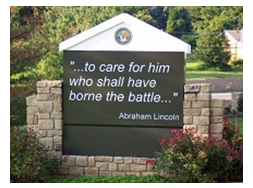 Interns are provided with office space and all necessary computer and software support. The MHC has a wide array of psychological, neuropsychological and forensic assessment instruments, as well as related books and software programs. Hospital administration routinely approves requests for new materials.  The Hershel “Woody” Williams VA Medical Center has a library located on the grounds that is affiliated with the Marshall University School of Medicine. In addition, the MHC has its own library. These libraries provide a wide variety of access to professional books and journals that interns will be encouraged to utilize. Also, computer access to on-line training and journals is readily available to all staff, including interns. 
Administrative Policies and ProceduresThe Hershel “Woody” Williams VA Medical Center’s policy on Authorized Leave is consistent with the national standard. You are welcome to discuss this with the Director of Training. Due Process: All trainees are afforded the right to due process in matters of problematic behavior and grievances. A due process and grievance document is included in the internship manual distributed to every intern and reviewed with them during orientation. A copy of these policies is available on request. Privacy policy: We collect no personal information from you when you visit our website.Self-Disclosure: We do not require interns to disclose personal information in the context of their training, unless their supervisor believes that such personal information is needed in order to evaluate or obtain assistance for a trainee whose personal issues may be adversely affecting their performance and such information is necessary to address these difficulties.Potential Response to COVID-19 All clinic operations have returned to pre-COVID-19 procedures at this time. However, please be aware that could occur if there was another pandemic.  Telework Arrangements All interns will have ad hoc telework agreements in case the need for telework arises during the training year.  Interns who match with our facility are asked to advise the Director of Training asap if they have special medical needs that impact their need for telework.All interns will receive training in telehealth early in the training year and will utilize VA Video Connect (VVC) visits with appropriate clients. Training StaffAll staff involved in the training/supervision of interns have protected time for internship activities.Ryan Price:  Director of Training, Health Behavior Coordinator, HB&P rotation supervisor, Training Committee member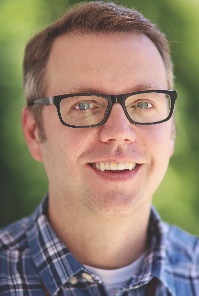 Degree:  PsyD, Clinical Psychology, 2010Graduate School:  Marshall UniversityInternship:  VA Pittsburgh Healthcare System, 2010Clinical Interests:  Health psychology, presurgical psychological evaluations, geropsychology.Denise Harris: Assistant Director of Training, GMH, Training Committee member 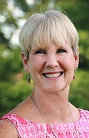 Degree: PsyD, Clinical Psychology, 1992Graduate School: Indiana State UniversityInternship: University of Tennessee Clinical Psychology Internship Consortium, 1992Clinical Interests: SMI treatment and recovery, program development, threat management, psychology training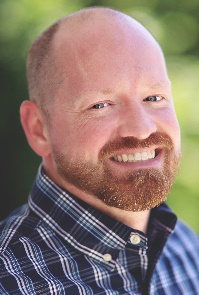 Aaron Upton: Psychology Chief, Consult-Liaison psychologist, Gateway rotation supervisorDegree:  PhD, Clinical Psychology, 2011Graduate School:  University of ToledoInternship:  Lexington, Kentucky VAMC, 2010Clinical Interests:  Diagnostic and personality assessment, multi-method assessment, consultation-liaison mental health, assessment of high-risk populationsRotation Supervisors: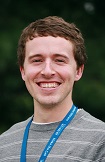 Michael Bias:  SUD Program Manager, SUD rotation supervisor Degree:  PsyD, Clinical Psychology, 2014Graduate School: Marshall UniversityInternship: Federal Medical Center, Lexington, KY, 2013Clinical Interests: Substance abuse, motivational interviewing, criminality, common factors of psychotherapy, personality disordersSteven Brown: Neuropsychologist, Neuropsychology rotation supervisor, Training Committee member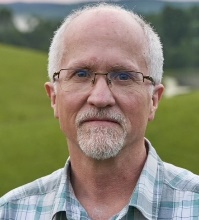 Degree: PsyD, Clinical Psychology, 1994Graduate School: Biola University, Rosemead School of PsychologyInternship: Wright Patterson USAF Medical Center, 1994Post-doctoral Fellowship: Clinical Neuropsychology, Medical College of Wisconsin, 2000-2002Specialty Certification: Board-Certified, Clinical Neuropsychology  (ABPP/ABCN)Clinical Interests: Evaluation and treatment of adults with traumatic brain injury, stroke, Parkinson's disease, multiple sclerosis, memory disorders, brain tumor, ALS, psychiatric disorders.Kathryn Conaway: GMH, GMH Supervisor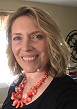 Degree: PhD, Clinical Psychology, 2013 Graduate School: Miami UniversityInternship: Washington State University Counseling and Testing Services, 2012Clinical Interests: Treatment of depression, anxiety, personality disorders, end-of-life concerns, grief, CBT, Third-wave CBT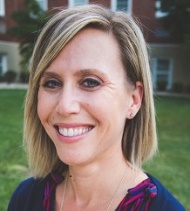 Jessica Damron-Bell: HBPC – Prestonsburg Team, HBPC rotation supervisorDegree: PhD, Counseling Psychology, 2011 Graduate School: University of Louisville Internship: East Kentucky Rural Psychology Internship, 2008Clinical Interests: Geriatrics, caregiver support, end-of-life concerns, CBTLauren Davidson:  PCT Team Leader, PCT rotation supervisor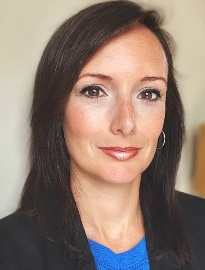 Degree: PsyD, Clinical Psychology, 2010Graduate School: Argosy University at TampaInternship: Wright State University Consortium, 2010Clinical Interests: PTSD treatment, CPT, PE, IRT, SMI treatment, Eye Movement Desensitization & Reprocessing (EMDR), CBT-IKaren Grippo:  PTSD-SUD Specialist, PTSD-SUD rotation supervisor, Local EBP Coordinator, Training Committee member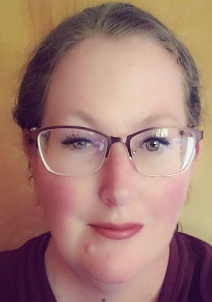 Degree: PhD, Clinical Psychology, 2011Graduate School: University of Central FloridaInternship: Eastern Virginia Medical School, 2010 Clinical Interests: PTSD and substance abuse co-morbidity, motivational interviewing, integrated care/behavioral medicine, MST, body image/eating disorders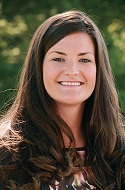 Rachael Hatfield: Consult-Liaison psychologist, Consult-Liason Service supervisorDegree:  PsyD, Clinical Psychology, 2014Graduate School: Marshall UniversityInternship: Hershel “Woody” Williams VA Medical Center, 2014Clinical Interests: Forensic, cognitive, and diagnostic assessment, behavioral medicine, consultation, health psychologyChristine Kemmner-McNeely:  PCT, PCT rotation supervisor, Training Committee member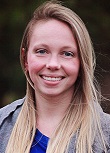 Degree: PsyD, Clinical Psychology, 2015Graduate School: Marshall UniversityInternship: Hershel “Woody” Williams VA Medical Center, 2015Clinical Interests: Complex trauma, dissociative disorders, personality disorders, co-occurring SUD, suicidality, crisis intervention, anger managementMikayla Larzo:  Consult-Liaison psychologist, Gateway Clinic; Consult-Liaison Service supervisor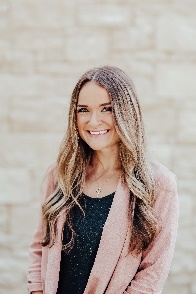 Degree:  PsyD, Clinical Psychology, 2022Graduate School: Marshall UniversityInternship: Charles George (Asheville) VA Medical Center, 2022Clinical Interests: Behavioral medicine, consultation, health psychology, cognitive, capacity and pre-surgical readiness assessment, motivational interviewing, evidence-based practices, stigma and barriers to treatment, social justice advocacy, Appalachian cultureShelia R. Robinett:  Clinical Pain Psychologist, LGBTQ+ Veteran Care Coordinator, Pain Psychology rotation supervisor, LGBTQ+ Healthcare rotation supervisor, Training Committee member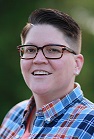 Degree: PsyD, Clinical Psychology, 2012Graduate School: Marshall UniversityInternship: Gulf Coast Veterans Health Care System, 2012Clinical Interests: CBT-CP, MBSR, HRV and EMG biofeedback for chronic pain, pre-operative psychological assessment for implantable pain          management devices, psychological assessment and treatment of Gender   Dysphoria, Transgender Veterans, LGB Veterans, CPT, PTSD, MST.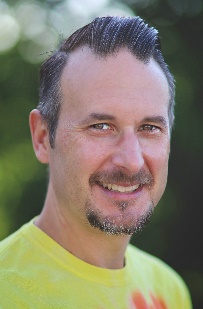 Billy Rutherford:  PCT, PCT rotation supervisor, Supervision Seminar supervisorDegree: PsyD, Clinical Psychology, 2009Graduate School: Marshall UniversityInternship: W.G. (Bill) Hefner VAMC, 2009Clinical Interests: CBT, PE, group psychotherapy, assessment of PTSD, clinical supervision, couple therapy, EMDR, Virtual Reality Exposure TherapyBecca Sullivan: PCT, MST Coordinator, MST rotation supervisor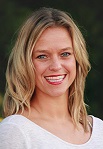 Degree: PsyD, Clinical Psychology, 2015Graduate School: Spalding UniversityInternship: Hershel “Woody” Williams VA Medical Center, 2015Clinical Interests:  PTSD, complex trauma, MST, SUD, co-occurring disordersChava Urecki: PCMHI, PCMHI rotation supervisor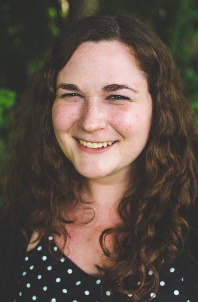 Degree: PsyD, Clinical Psychology, 2018Graduate School: Xavier UniversityInternship: Hershel “Woody” Williams Doctoral Internship in Health Service Psychology, 2018Clinical Interests: : CBT, health behavior change, motivational interviewing, adapting specialty practice/interventions to PCMHI (e.g., pain management, SUD, PTSD), rural psychology, geriatrics/end of life, and addressing diversity in healthcare.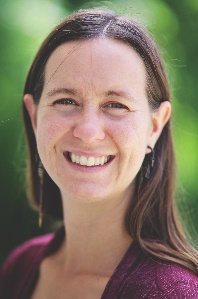 Jesica Westwright: Palliative Care & PRRC, Palliative Care rotation supervisor, PRRC rotation supervisor, Training Committee memberDegree: PhD, Clinical Psychology, 2020Graduate School: University of MiamiInternship: Memphis VAMC, 2020 Clinical Interests: Palliative care, clinical health psychology, complex medical  populations, end of live issues, geriatrics.Other Training Staff: 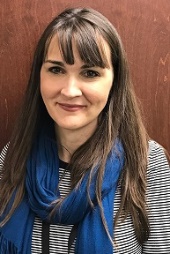 Amanda Adams-Mock: HBPC - Gallipolis TeamDegree: PsyD, Clinical Psychology, 2006Graduate School: Marshall UniversityInternship: East Kentucky Rural Psychology Internship, 2006Clinical Interests: Community-level interventions, program development, rural psychology, intimate partner violence, severe mental illness 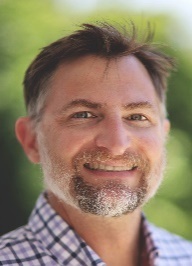 Jonathan Bert Hoopes: PCMHI - Huntington TeamDegree: PhD, Counseling Psychology, 2009Graduate School: University of Texas at AustinInternship: Bay Pines VAMC, 2009Clinical Interests: Trauma, health psychology, telemental health deliveryJeffrey Jenkins:  GMH 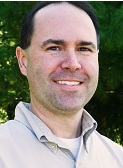 Degree: PsyD, Clinical Psychology, 2004Graduate School: Wright State UniversityInternship: Wright State University Consortium, 2004Clinical Interests: Crisis intervention, high risk assessment, forensic issues, depressive and anxiety disorders, interpersonal/relational issues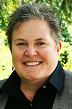 Linda Pennington:  Mental Health ChiefDegree: PsyD, Clinical Psychology, 2005Graduate School: Argosy University/Georgia School of Professional PsychologyInternship: W.G. (Bill) Hefner VAMC, 2005Clinical Interests: PTSD, SUD, group psychotherapy, EBPs, smoking cessation, MST, threat managementLocal InformationThe Hershel “Woody” Williams VAMC is in Huntington, West Virginia. The city of Huntington is the second largest in the state and is nestled along the Ohio River where the boundaries of West Virginia, Kentucky and Ohio meet. Huntington has become known as a regional medical community as St. Mary’s Hospital and Cabell-Huntington Hospital are the largest employers in the city. Huntington is also well-known as a university town thanks to the presence of Marshall University and its approximately 16,000 students.  Residents of the area enjoy a low cost and slower pace of living. The median residential rent in 2022 in the Huntington-Ashland area was $659/month for a one-bedroom apartment and $791/month for a two-bedroom apartment. Previous interns have enjoyed living in the area and commented that “It’s a relief not to have to fight for a place to live or a place to park” and “It’s so nice not having traffic jams” so common in more urban areas.  Huntington has worked hard to create an inclusive community for lesbian, gay, bisexual, transgender, queer+ individuals, as reflected in its score of 100 on the 100-point Municipal Equality Index scale in 2022. This is the fourth consecutive year that the city earned this score. The city of Huntington sponsors a Pride Picnic in mid-June and the city of Charleston hosts the WV Rainbow Pride Parade and Festival the first weekend in June, each event promotes diversity and inclusion of our LGBTQ+ residents.  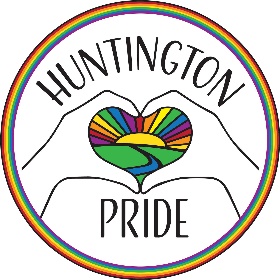 Huntington has a classic theatre, unique downtown shops, a local farmer’s market, an antique district, a thriving music scene (including a symphony orchestra) and a town center which features the largest multiplex in the state. The Marshall Artist Series brings American music legends, Broadway musicals, comedy stars and entertainment to the area. In addition, the metropolitan areas of Lexington, Louisville, Cincinnati, and Columbus are all within 2-3 hours driving distance of Huntington, making urban events and activities easily accessible.The area is an outdoor lover’s paradise. Beech Fork State Park, offering some of the best recreational experiences in the southwestern section of the state, is located only 12 miles south of Huntington and is well-known for recreational boating, fishing, and wildlife watching. The state has a great selection of parks and is well-known for its plethora of outdoor activities, including one of the largest ATV trail systems in the country (Hatfield-McCoy system), kayaking, camping, white water rafting, hiking, fishing, rock climbing, mountain biking, zip lining, snow tubing, downhill skiing, geocaching, horseback riding, boating and caving. WV also has four ski resorts; Winterplace, the closest to Huntington, is about a 2.5-hour drive. Huntington is also about a 2-hour drive from the New River Gorge National River Park in West Virginia. This park features world-class whitewater rafting, rock climbing, zip-lining and hiking. Every year on the third Saturday in October, the New River Gorge Bridge hosts Bridge Day. The bridge, the third highest bridge in the US, is closed to traffic and filled with vendors and excited base jumpers. Hundreds of people from around the world base jump 876 feet off the bridge to the river below. Similarly, Red River Gorge in Kentucky, a 2-hour drive from Huntington, is an intricate canyon system of sandstone cliffs, waterfalls, and natural bridges that is one of the world’s top rock climbing destinations. Both destinations feature outdoor adventure tourism with guided activities.  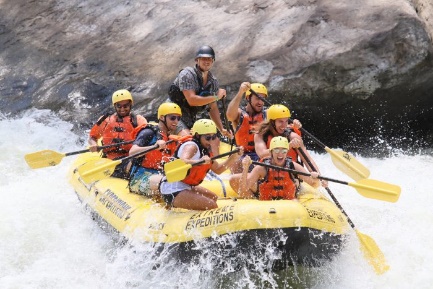 The tri-state area is known for its quaint and interesting dining, ranging from casual country cooking to farm-to-table meals, to fine dining. You can sample traditional Appalachian specialties (biscuits & gravy, pepperoni rolls, baked steak & gravy, homestyle meatloaf, buckwheat pancakes, ramps, homestyle BBQ or fresh-caught rainbow trout), many made from locally grown ingredients. The foodie can also find all other varieties of food in the area, including specialty pizzas, craft beers, locally bottled wines, fine seafood and authentic ethnic food of all types. One local establishment that is a must see, Hillbilly Hotdogs, received national recognition through The Food Network and People magazine. And a trip to WV is not complete without a stop at Tudor’s Biscuit World, a West Virginia-born institution serving biscuits “that make grown men cry and bring people to their knees” according to The Food Network. WV also has its share of 4-star dining, including The Chop House and Laury’s Restaurant in Charleston and Le Bistro and 21 at The Frederick in Huntington.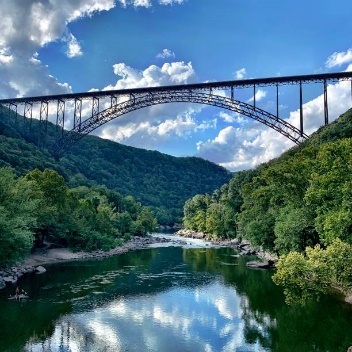 West Virginia always has some type of activity to offer including festivals (Poage Landing Days in Ashland, The Pumpkin Festival in Milton, West Virginia Hot Dog Festival in Huntington, Bridge Day in Fayetteville), special events (Ashland’s First Friday), concerts, county/state fairs, etc. There is truly something for every taste.West Virginia is known for the warmth and hospitality of its residents. Hospital staff and locals are friendly and approachable. It’s unlikely that you will go very far in our area without a stranger saying, “Good morning” or making some other small talk. Previous interns have commented that the interdisciplinary interactions at our facility are especially friendly and supportive.  Internship Program Tables Date Program Tables are updated: 30 June 2023Program DisclosuresInternship Program AdmissionsFinancial and Other Benefit Support for Upcoming Training YearInitial Post Internship Positions(Aggregated Tally for the Preceding 3 Cohorts)First 4 months of internshipSecond 4 months of internshipFinal 4 months of internshipMajor Rotation 1 Major Rotation 2 Major Rotation 3Entire yearAssessment Training Elective Minor Rotation Mental Health Consultation Supervision Seminar Diversity SeminarDiversity Journal ClubIntern Case Conference Intern DidacticsDoes the program or institution require students, trainees, and/or staff (faculty) to comply with specific policies or practices related to the institutions affiliation or purpose?  Such policies or practices may include, but are not limited to, admissions, hiring, retention policies and/or requirements for completion that express mission and value.NoIf Yes, provide website link (or content from brochure) where this specific information is presented: N/ABriefly describe in narrative form important information to assist potential applicants in assessing their likely fit with your program.  This description must be consistent with the program’s policies on intern selection and practicum and academic preparation requirements:The HWWVAMC offers a full-time, one year Doctoral Internship in Health Service Psychology.  It is open to doctoral students who meet the following criteria:1. U.S. citizens2. U.S. Social Security Number3. In good standing in an APA- or Canadian Psychological Association (CPA)-accredited clinical or counseling psychology graduate program or a Psychological Clinical Science Accreditation System (PCSAS) accredited program in Clinical Science and be certified as ready for internship by their Director of Clinical Training.  4. Registration with Selective Service (if born after 31 December 1959)5. Negative fingerprinting/background check.     6. Affiliation Agreements between VA and the sponsoring doctoral program.  7. Trainee Qualifications and Credentials Verification Letter (TQCVL) from the intern’s Director of Clinical Training prior to onboarding. TQCLs verify the trainee’s eligibility for Federal Employment.8. Up to date vaccinations (including flu and COVID-19 and screening for active tuberculosis. As of this writing, our facility is not granting exemptions for any vaccinations.Highly regarded candidates:1. Supervised experience with clinical interviewing, objective psychological assessment, and brief and long-term psychotherapy with varied populations2. Sufficient progress on dissertation.  3. Interest a generalist, rural, interdisciplinary experience consistent with the practitioner-scholar model.   As an equal opportunity training program, the Hershel “Woody” Williams VAMC Doctoral Internship in Health Service Psychology welcomes and strongly encourages applications from all qualified candidates, regardless of race, ethnicity, age, gender, sexual orientation, ability, spiritual/religious affiliation, socioeconomic status, etc.  Candidate Interviews:Interviews will be held in January 2024.  All interviews will be virtual.   Does the program require that applicants have received a minimum number of hours of the following at time of application? If Yes, indicate how many:Total Direct Contact Intervention Hours:  Yes                 Amount: 350 hoursTotal Direct Contact Assessment Hours:  Yes                Amount: 100 hoursDescribe any other required minimum criteria used to screen applicants:  n/aAnnual Stipend/Salary for Full-Time Interns$33,469.00Annual Stipend/Salary for Half-Time Internsn/aProgram provides access to medical insurance for Interns	YesIf access to medical insurance is provided:Trainee contribution to cost required?YesCoverage of family member(s) available?YesCoverage of legally married partner available?YesCoverage of domestic partner available?		NoHours of Annual Paid Personal Time Off (PTO and/or Vacation)	104 (4 hours/pay period)Hours of Annual Paid Sick Leave104 (4 hours/pay period)In the event of medical conditions and/or family needs that require extended leave, does the program allow reasonable unpaid leave to interns/residents in excess of personal time off and sick leave?	YesOther Benefits:1. Interns are not required to work on 11 Federal holidays a year (New Year's Day, Martin Luther King, Jr.'s Birthday, George Washington's Birthday, Memorial Day, Juneteenth, Independence Day, Labor Day, Columbus Day, Veterans Day, Thanksgiving Day and Christmas Day).2. Interns may also be granted Authorized Absence to attend off-station conferences or seminars related to the profession of psychology or dissertation defense meetings. 3. Dental and vision insurance is also available.2020-20222020-2022Total # of interns who were in the three cohorts99Total # of interns who did not seek employment because they returned to their doctoral program/are completing doctoral degree11Post-doctoral residency positionEmployed PositionCommunity Mental Health CenterFederally Qualified Health Center1Independent Primary Care Facility/Clinic	University Counseling Center	Veterans Affairs Medical Center	32Military Health Center	Academic Health Center1Other Medical Center or HospitalPsychiatric HospitalAcademic University/Department1Community college or Other Teaching CenterIndependent Research InstituteCorrectional FacilitySchool District/SystemIndependent Private PracticeNot Currently Employed1Changed to Another FieldOtherUnknown